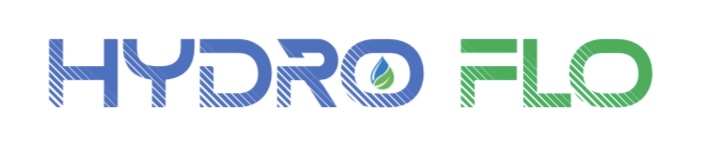 INSTALLATION INSTRUCTIONSInstall end cap(s) as neededSlide end cap into the screen track (over screen) push until tight against panel. Place panel tight against end cap to start your run.  Fastening Hydro FloMake sure front of panel is over nose of gutterScrew #8 x 1/2” screw at each end and one in the middle (screws included).For 8’ panels, place screws approx. every 24” apart.Hydro Flo is designed to fit snugly under the drip edge against the back of the fascia.Screw #10 x 1” screws to the back of the panel into the fascia.IMPORTANT:  DO NOT screw #10 x 1” screw to the front of the panel as it will most likely result in some distortion of the panel and gutter.Measure the end of run and cut panel using snips or a metal saw, ensure end caps are firmly inserted.   1.                              2. 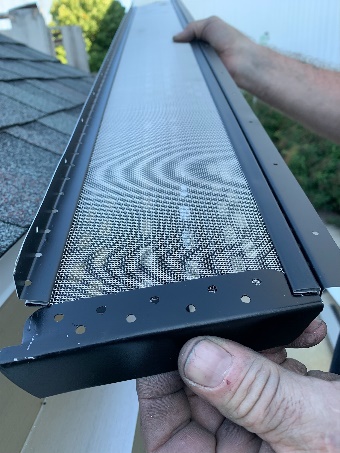 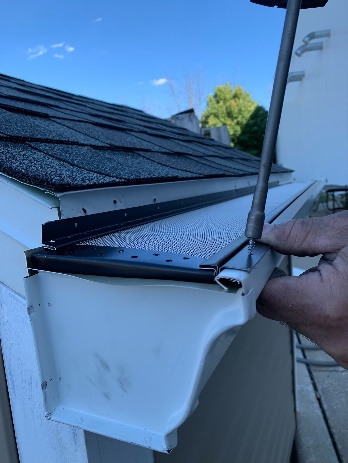    3.                              4.  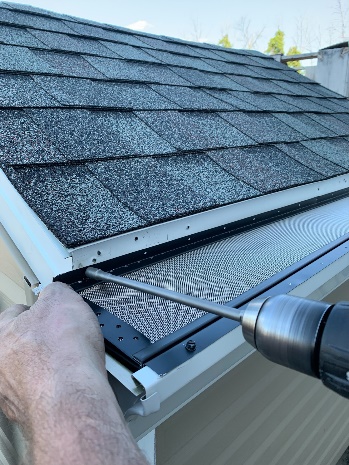 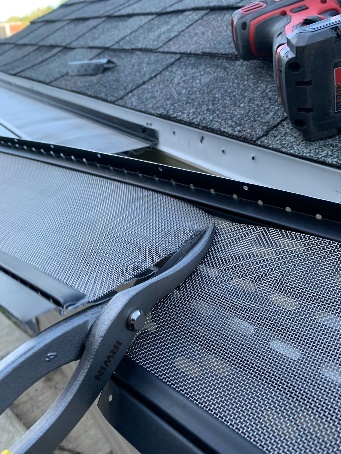 